Publicado en Ciudad de México el 12/02/2021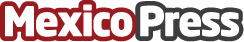 Vesta obtiene mejores resultados en los índices y calificadoras de ASGEstas organizaciones miden y apoyan el crecimiento de acciones ASG  (ambiental, social y gobernanza) de la compañíaDatos de contacto:Laura Ramírez5559500011Nota de prensa publicada en: https://www.mexicopress.com.mx/vesta-obtiene-mejores-resultados-en-los Categorías: Inmobiliaria Ecología Recursos humanos Otras Industrias http://www.mexicopress.com.mx